Дидактическая игра «Найди мишке домик»С помощью этой игры мы развиваем у малышей умение различать и называть основные цвета. Цель игры: развитие умения соотносить цвет предмета, закрепление представления об основных цветах.Способствует развитию: речи, мелкой моторики рук, логического мышления, внимания, памяти.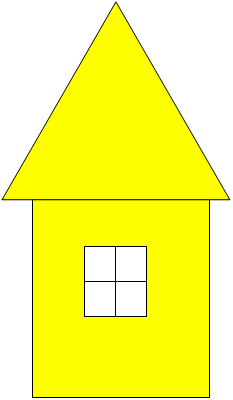 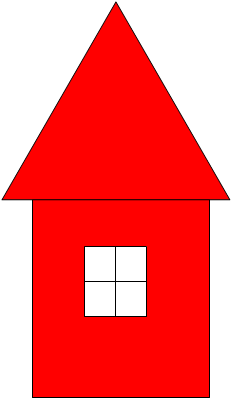 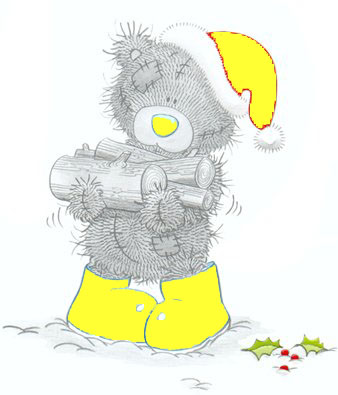 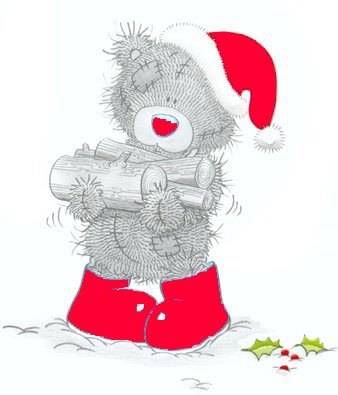 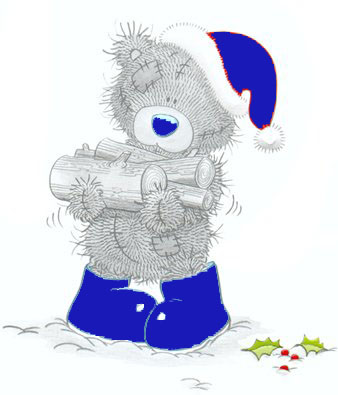 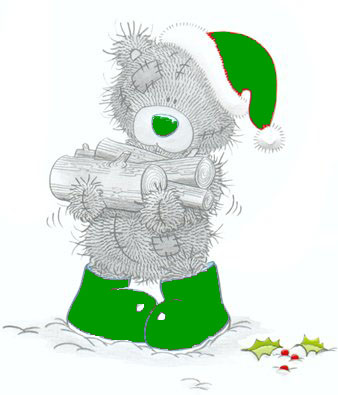 